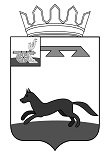 СОВЕТ ДЕПУТАТОВХИСЛАВИЧСКОГО ГОРОДСКОГО ПОСЕЛЕНИЯХИСЛАВИЧСКОГО РАЙОНА СМОЛЕНСКОЙ ОБЛАСТИРЕШЕНИЕот 30.09.2020г.                                                                                                                №1Об избрании секретаря заседаний Совета депутатов Хиславичского городского поселения Хиславичского района Смоленской области четвертого созываСовет депутатов Хиславичского городского поселения Хиславичского района Смоленской области РЕШИЛ:1. Избрать секретарем заседаний Совета депутатов Хиславичского городского поселения Хиславичского района Смоленской области четвертого созыва старшего менеджера Представительного органа Хиславичского городского поселения Хиславичского района смоленской области Асалиеву Наилю Тельман кызы.4. Настоящее решение вступает в силу со дня его принятия.5.Настоящее решение разместить на официальном сайте Администрации муниципального образования «Хиславичский район» Смоленской области http://hislav.admin-smolensk.ru в сети Интернет.Председательствующий                                                                               Т.В.Ковторова